Filey Lions 10K Beach RunSunday 23rd June 2024 – 10:00amOnline Entry is available at www.runbritain.com/racesSelect: I have made payment by BACS of £____   to:  Filey Lions Club; Sort: 54 41 24; Account: 54746760 I enclose a cheque payable to: Filey Lions Club, for the sum of £_____ MUST GUARANTEE ARRIVAL BY 17TH JUNE 2024 Postal entries to: Filey Lions Club, 2a Church Cliff Drive, Filey, YO14 9ES.Email entries to: treasurer.fileylions@gmail.com DECLARATION: I agree to abide by the rules of the event and understand that the officials’ decisions will be final.  I confirm that I have no medical disabilities that will endanger myself or other participants. (I will not run on the day if I am unfit). I understand that the race organisers are not liable for any loss, damage or injury howsoever caused before, during, after, or as a result of my entering the race. A signed entry form by me will be considered acceptance of UK Athletics rules.  10K runners must be aged 16 years on or before race day, 21st June 2024. Please note the race is mixed terrain and is unsuitable for wheelchairs and pushchairs. Basic runner details and photographs may be shared in public social media settings for the purpose of reporting race results and marketing. An entrant shall be deemed to have made him/herself/their self, familiar with, and agreed to be bound by the UKA Anti-Doping Rules and to submit to the authority of UK Anti-Doping in the application and enforcement of the Anti-Doping Rules .The UKA Anti-Doping Rules apply to entrants participating in the sport of Athletics, for 12 months from the [date of entry], whether or not the licence holder is a citizen of, or resident in, the UK.All personal data/special category data herein are processed in accordance with UK data protection legislation.  Further details are available from the Organisation. I agree to be contacted in the future with details of the 2025 eventSigned: ………………………………………………… Print Name:  ………………………………………………………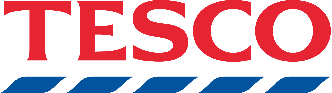 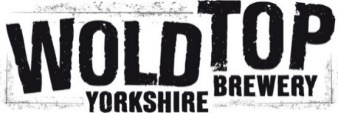 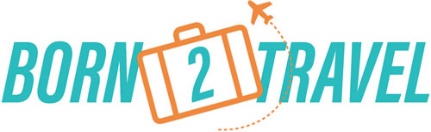 Name:MaleFemaleEntry Fees:Affiliated          £18None affiliated £20Closing Date:20TH June 2023On the day entry is accepted, subject to availability (Please ask).A £2 surcharge applies on the day.Address:16 - 3916 - 39Entry Fees:Affiliated          £18None affiliated £20Closing Date:20TH June 2023On the day entry is accepted, subject to availability (Please ask).A £2 surcharge applies on the day.40 - 4940 – 49Entry Fees:Affiliated          £18None affiliated £20Closing Date:20TH June 2023On the day entry is accepted, subject to availability (Please ask).A £2 surcharge applies on the day.50 - 5950 – 59Entry Fees:Affiliated          £18None affiliated £20Closing Date:20TH June 2023On the day entry is accepted, subject to availability (Please ask).A £2 surcharge applies on the day.Over 60Over 60Entry Fees:Affiliated          £18None affiliated £20Closing Date:20TH June 2023On the day entry is accepted, subject to availability (Please ask).A £2 surcharge applies on the day.Tel:                                                                           Age on race day:Entry Fees:Affiliated          £18None affiliated £20Closing Date:20TH June 2023On the day entry is accepted, subject to availability (Please ask).A £2 surcharge applies on the day.Email:Email:Email:Entry Fees:Affiliated          £18None affiliated £20Closing Date:20TH June 2023On the day entry is accepted, subject to availability (Please ask).A £2 surcharge applies on the day.Are you a member of a UKA affiliated club:   Y / N     If so, which Club:                                                             Reg No.:Are you a member of a UKA affiliated club:   Y / N     If so, which Club:                                                             Reg No.:Are you a member of a UKA affiliated club:   Y / N     If so, which Club:                                                             Reg No.:Entry Fees:Affiliated          £18None affiliated £20Closing Date:20TH June 2023On the day entry is accepted, subject to availability (Please ask).A £2 surcharge applies on the day.